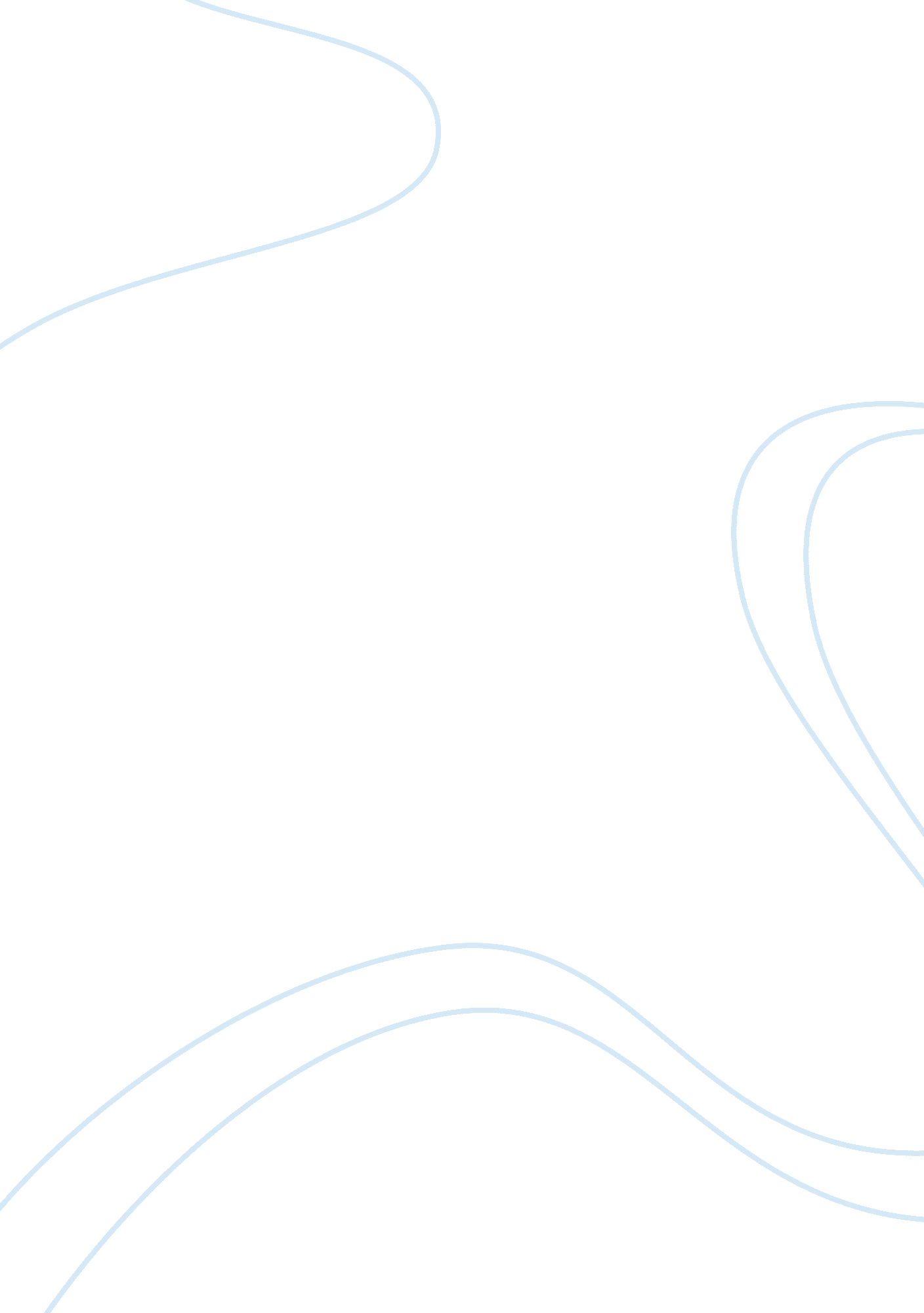 The action of blue remembered hills is told through naturalistic essay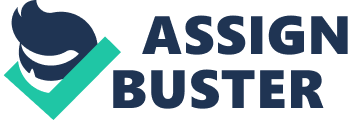 * * Believable, true to life 7 year old children. to have adults play seven-olds, has some of the same effect of drag performances since these are clearly not real children, * It is written so the characters allegedly speak as children do as it is adult that act out this play so they do need to be able to speak as children. We first see the 1940s boys innocently playing war games while the girls play house, but gradually Potter’s deconstruction of the myth of innocence begins, with the casual cruelties of which children are so capable, and a strict alpha-male pecking order that could rival any animal species. By the end, when the children take an irreversible leap into adult-style hypocrisy, childhood can never look quite the same Structure Blue Remembered Hills is made up of 29 scenes and 1 poem. I feel the scenes start long at the beginning and gradually get shorter towards the end, this could be because they are switching between scenes, (this is done on purpose) is the scenes are shorter when switching you may stay more interested and have more knowledge about what is going on than you would if the scenes are shorter. Also I think the reason for the scenes getting shorter toward the end could represent Donald’s life getting shorter and leading up to Donald’s death. The time scale between the scenes is continues story as this is shown with the cruelty to Donald and the squirrel. Blue Remembered Hills is written in a chronological order, as it is written in the order in which the scenes are happening , Willie pretends to be shot down in his aeroplane-they kill the squirrel then is finally built up to the point when they kill Donald. Blue Remembered Hills has been written for T. V this prevents a challenge when it come to perform it on a stage. * The quick changes from scene to scene. E. g. dramatic scenes taken when Donald is being burnt to death, to a quite almost silent, upset scene in the field. Well made play. Potters structure is influenced by the concept of ‘ well made play’. The action is broken into 3 sections. Exposition This is scenes 1 and 2 because the majority of the characters are introduced and we know a little about them and there age by this stage. Development This is scenes 3- 28 this is including scene 28. This involves the killing of the squirrel. The prank played 3 times. * 1st Pretending to be Italian this succeeds. * 2nd they scared peter this also succeeds. * 3rd the prank on Donald at the barn. Unfortunately this doesn’t succeed. The boys think the pranks are just a game. And they still think they are a game the 3rd time they prank Donald at the barn but unfortunately it ends in disaster and they see that the game has ended. Blue Remembered Hills is one complete story it has a clear beginning middle and end there for it is dramatic theatre. I. e. you can sit down and watch Blue Remembered hills on a stage and you would not be able to influence what you see. The majority of Blue remembered hills seeks to draw the audience into the stage illusion and not to question the picture on the stage as the play is so naturalistic bit there is 1part which this does not which is the poem at the end and this is a big shock 2 the audience and leaves them thinking whicj they didn’t have to do all the way through the play. 